Appel de candidatures pour le conseil d’administrationLe 28 octobre 2019Le Réseau d’action des femmes handicapées du Canada (DAWN-RAFH Canada) organisera son assemblée générale annuelle le lundi 2 décembre 2019 à 9h00 (heure de l’Est).Conformément à ses statuts, DAWN-RAFH Canada recherche des représentantes au conseil d’administration de:  Nouveau-Brunswick (1), Territoires du Nord-Ouest (1), Île-du-Prince-Édouard (1), Alberta (1), Manitoba (1) et Yukon (1). Nous serions également ravies d’accueillir des représentantes des communautés Autochtones (Premières Nations, Autochtones, Inuits et Métis) et 2SLGBTQIAP+ (ou des deux) par l’intermédiaire de nos postes de membre à titre personnel.IMPLICATION: Le temps d’implication au conseil dépend du nombre de comités sur lesquels la membre du conseil siège, mais il s’agit d’environ entre 4 et 8 heures par mois..  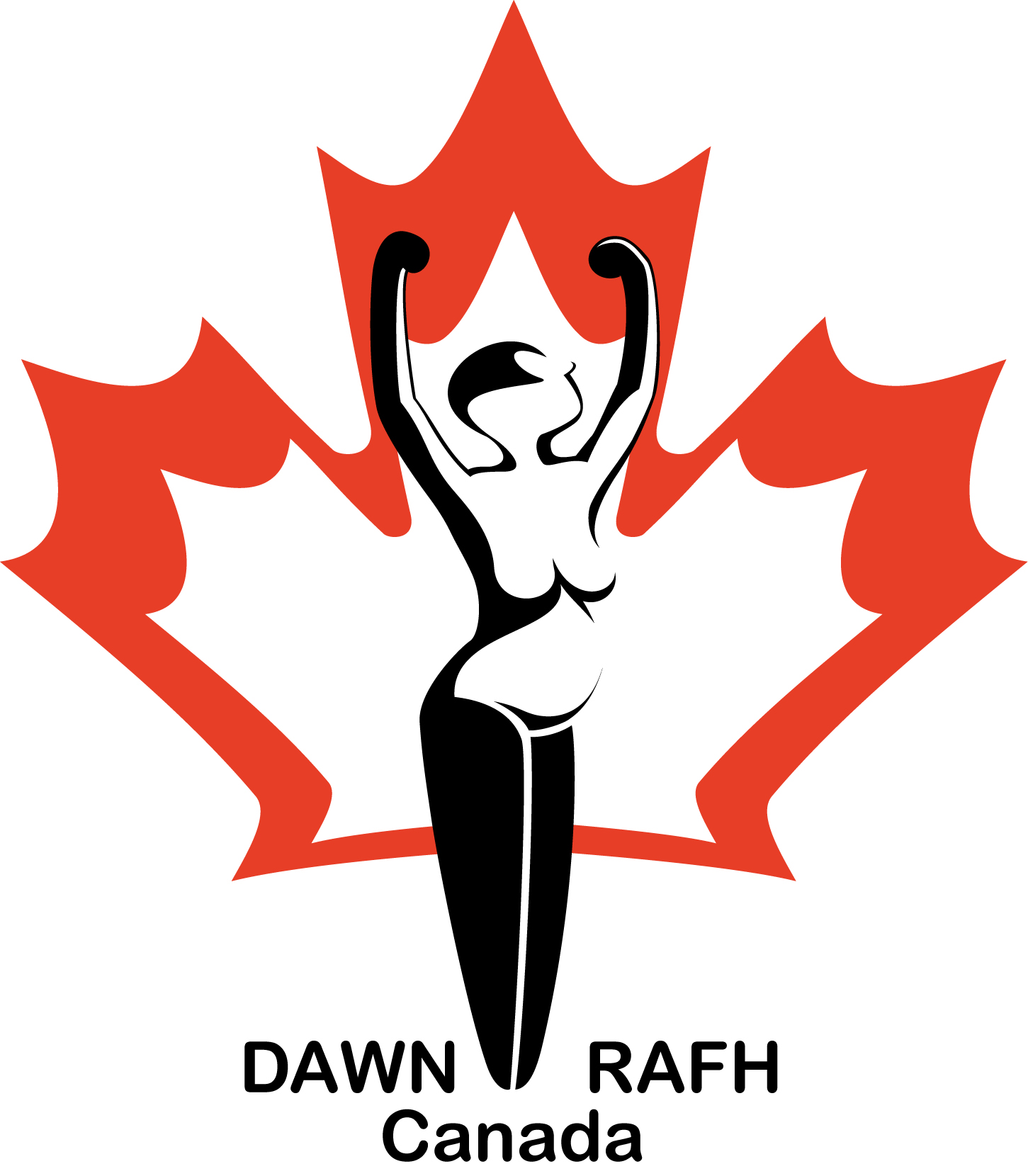 COMMENT POSTULER: Si vous souhaitez être élue comme membre du conseil d’administration, merci d’envoyer les informations listées ci-dessous:1) un paragraphe de 500 mots maximum sur vos motivations d’être élue membre du conseil d’administration de DAWN-RAFH Canada (obligatoire)2) Une biographie relatant vos expériences ou votre curriculum vitae (obligatoire)3) Une photo si vous le désirez.La demande doit être reçue au siège social de DAWN-RAFH Canada au plus tard le mardi 12 novembre 2019, à la fermeture des bureaux (17h00, heure de l'Est) par courrier à l'adresse suivante:  DAWN Canada; 469 Jean Talon Ouest, Suite #215, Montréal, QC H3N 1R4 ‘OU’ par courriel à : communications@dawncanada.net.Nous avons hâte de servir avec vous.  Kathy HawkinsPrésidente – DAWN Canada